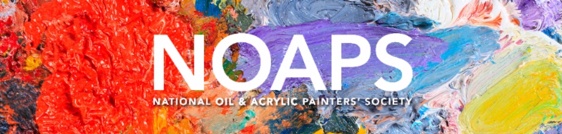 National Oil and Acrylic Painter’s SocietyScholarship ApplicationName ________________________________________________________________________Have you been a NOAPS member at least 3 years? 	_____ yes      _____ noStreet Address_________________________________________________________________City _________________________________    State ______________     Zipcode___________Country__________________Email ___________________________________________   Phone_______________________Website_______________________________________________________________________Workshop/Class Title ____________________________________________________________Cost of Workshop/Class $_____________Workshop/Class Instructor(s) ______________________________________________________Date and Length of Workshop/Class ________________________________________________Workshop/Class Location/Address _______________________________________________________________________________________________________________________________Contact information for Workshop/Class Provider:Email _________________________________________   Phone_________________________Why do you wish to attend this workshop/class?  What do you hope to learn?________________________________________________________________________________________________________________________________________________________________________________________________________________________________________________________________________________________________________________________Submit completed application via e-mail to Karolynk@aol.com at least 60 days before the workshop or class